As a prelude to Mental Health Awareness Week…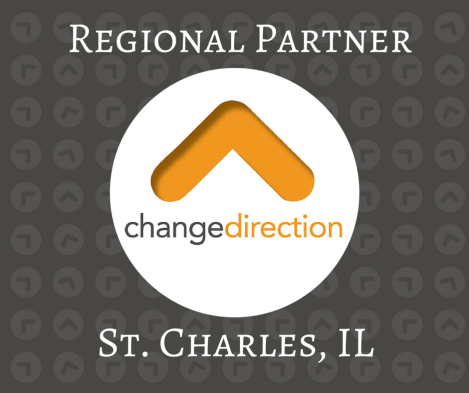 Teens Campaign to Change DirectionSaturday, October 39:15*-10:45 amArcada Theater in St. Charles, IL*(doors open at 9 am)Join Creekwood staff moderating a panel of teens sharing their journey through mental health. An event to celebrate mental health education, awareness, and recovery.Join the conversation.  Change Direction.  #ChangeMentalHealthTICKETS @ EVENTBRITE:  teens campaign to change direction Change Direction - St. Charles, IL regional effort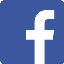 www.changedirection.org